COUNCILLORS PRESENT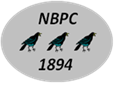 NORTH BRADLEY PARISH COUNCILMINUTES OF THE MEETING HELD ON MONDAY, 4 JULY 2022 AT NORTH BRADLEY PROGRESSIVE HALLCllr Bernard Clarkson (BC)Cllr Nick Crangle (NC)Cllr R Evans (RE)Cllr Mrs Jenny Joyce (JJ)Cllr Mrs Lee Lee (LL)Cllr Francis Morland (FM)Cllr Mrs Viv Regler (VR)Cllr Russell Willsmer (RW)Mrs Karin Elder (Clerk) Two members of the publicItemRecordRecordRecordRecordRE welcomed all to the meeting. RE welcomed all to the meeting. RE welcomed all to the meeting. RE welcomed all to the meeting. 49APOLOGIES TC, HP and PKAPOLOGIES TC, HP and PKAPOLOGIES TC, HP and PKAPOLOGIES TC, HP and PK50MEMBERS’ DECLARATIONS OF INTEREST LL - AllotmentsMEMBERS’ DECLARATIONS OF INTEREST LL - AllotmentsMEMBERS’ DECLARATIONS OF INTEREST LL - AllotmentsMEMBERS’ DECLARATIONS OF INTEREST LL - Allotments51ADJOURNMENT OF MEETING FOR MEMBERS OF PUBLIC AND THE ANNUAL PARISH MEETING – 19:33RE invited members of the public to address the council. Two residents informed Councillors of the potential refurbish and redevelopment of their property. RE thanked them for coming.  ADJOURNMENT OF MEETING FOR MEMBERS OF PUBLIC AND THE ANNUAL PARISH MEETING – 19:33RE invited members of the public to address the council. Two residents informed Councillors of the potential refurbish and redevelopment of their property. RE thanked them for coming.  ADJOURNMENT OF MEETING FOR MEMBERS OF PUBLIC AND THE ANNUAL PARISH MEETING – 19:33RE invited members of the public to address the council. Two residents informed Councillors of the potential refurbish and redevelopment of their property. RE thanked them for coming.  ADJOURNMENT OF MEETING FOR MEMBERS OF PUBLIC AND THE ANNUAL PARISH MEETING – 19:33RE invited members of the public to address the council. Two residents informed Councillors of the potential refurbish and redevelopment of their property. RE thanked them for coming.  52MEETING BACK IN SESSION 20:00MINUTESThe minutes of the meetings held on Monday 6 and Thursday 9 June, having been circulated previously, were approved, and signed as true records of the meetings. MEETING BACK IN SESSION 20:00MINUTESThe minutes of the meetings held on Monday 6 and Thursday 9 June, having been circulated previously, were approved, and signed as true records of the meetings. MEETING BACK IN SESSION 20:00MINUTESThe minutes of the meetings held on Monday 6 and Thursday 9 June, having been circulated previously, were approved, and signed as true records of the meetings. MEETING BACK IN SESSION 20:00MINUTESThe minutes of the meetings held on Monday 6 and Thursday 9 June, having been circulated previously, were approved, and signed as true records of the meetings. 53MATTERS RISINGMATTERS RISINGMATTERS RISINGMATTERS RISING53.153.253.353.445.1	Parish Steward to collect nine bollards from Meridian Way. Remains outstanding. Request to be resubmitted.45.2	To cut off damaged metal post at Westbury Road bus stop. Remains outstanding. Request to be resubmitted.45.5     Dig out gully into the pond on Phillips Way. 45.8	Trees on allotments to be cut back. Clerk awaiting a second quote.45.1	Parish Steward to collect nine bollards from Meridian Way. Remains outstanding. Request to be resubmitted.45.2	To cut off damaged metal post at Westbury Road bus stop. Remains outstanding. Request to be resubmitted.45.5     Dig out gully into the pond on Phillips Way. 45.8	Trees on allotments to be cut back. Clerk awaiting a second quote.45.1	Parish Steward to collect nine bollards from Meridian Way. Remains outstanding. Request to be resubmitted.45.2	To cut off damaged metal post at Westbury Road bus stop. Remains outstanding. Request to be resubmitted.45.5     Dig out gully into the pond on Phillips Way. 45.8	Trees on allotments to be cut back. Clerk awaiting a second quote.45.1	Parish Steward to collect nine bollards from Meridian Way. Remains outstanding. Request to be resubmitted.45.2	To cut off damaged metal post at Westbury Road bus stop. Remains outstanding. Request to be resubmitted.45.5     Dig out gully into the pond on Phillips Way. 45.8	Trees on allotments to be cut back. Clerk awaiting a second quote.54DEVELOPMENT CONTROL – APPLICATIONS RECEIVED PL/2022/04321 Homefield Farm,4 West Ashton Road, Yarnbrook Rebuilding of a two bedroomed cottage on the footprint of a former cottage following Outline Planning Permission reference 19/03240/OUT (Reserved Matters Application relating to landscape, scale, layout and appearance) Councillors resolved not to object. DEVELOPMENT CONTROL – APPLICATIONS RECEIVED PL/2022/04321 Homefield Farm,4 West Ashton Road, Yarnbrook Rebuilding of a two bedroomed cottage on the footprint of a former cottage following Outline Planning Permission reference 19/03240/OUT (Reserved Matters Application relating to landscape, scale, layout and appearance) Councillors resolved not to object. DEVELOPMENT CONTROL – APPLICATIONS RECEIVED PL/2022/04321 Homefield Farm,4 West Ashton Road, Yarnbrook Rebuilding of a two bedroomed cottage on the footprint of a former cottage following Outline Planning Permission reference 19/03240/OUT (Reserved Matters Application relating to landscape, scale, layout and appearance) Councillors resolved not to object. DEVELOPMENT CONTROL – APPLICATIONS RECEIVED PL/2022/04321 Homefield Farm,4 West Ashton Road, Yarnbrook Rebuilding of a two bedroomed cottage on the footprint of a former cottage following Outline Planning Permission reference 19/03240/OUT (Reserved Matters Application relating to landscape, scale, layout and appearance) Councillors resolved not to object. 55DEVELOPMENT CONTROL - DECISIONS MADE BY WILTSHIRE COUNCIL NoneDEVELOPMENT CONTROL - DECISIONS MADE BY WILTSHIRE COUNCIL NoneDEVELOPMENT CONTROL - DECISIONS MADE BY WILTSHIRE COUNCIL NoneDEVELOPMENT CONTROL - DECISIONS MADE BY WILTSHIRE COUNCIL None5656.156.256.356.456.5CORRESPONDENCE Emails from Emma Riley about prospective surveys being carried out around Park Farm fields, a previous housing site allocation. Clerk instructed to advise Ms Riley that the Parish Council is strongly opposed to any application. Letter from Dalcour Maclaren 24.06.22 Acting on behalf of Scottish and Southern Electricity Networks to arrange access to the allotments to refurbish and repair electricity poles there. LL advised that a cherry picker was used to carry out any necessary work. Email from Jacob Latham dated 01.07.22 bemoaning the fact that a goal was taken down. Councillors realised that this would be the goal at the Peace Memorial Hall. Clerk to advise correspondent. Email from Wiltshire Council 01.07.22 – a Blanket Temporary Traffic Regulation Order for surface dressings when resurfacing roads. Will cause disruption but carrying out of work is weather dependent. Email from WC regarding Winter Preparations and the refilling of grit bins. Councillors to advise clerk about levels in grit bins for onward transmission to WC. CORRESPONDENCE Emails from Emma Riley about prospective surveys being carried out around Park Farm fields, a previous housing site allocation. Clerk instructed to advise Ms Riley that the Parish Council is strongly opposed to any application. Letter from Dalcour Maclaren 24.06.22 Acting on behalf of Scottish and Southern Electricity Networks to arrange access to the allotments to refurbish and repair electricity poles there. LL advised that a cherry picker was used to carry out any necessary work. Email from Jacob Latham dated 01.07.22 bemoaning the fact that a goal was taken down. Councillors realised that this would be the goal at the Peace Memorial Hall. Clerk to advise correspondent. Email from Wiltshire Council 01.07.22 – a Blanket Temporary Traffic Regulation Order for surface dressings when resurfacing roads. Will cause disruption but carrying out of work is weather dependent. Email from WC regarding Winter Preparations and the refilling of grit bins. Councillors to advise clerk about levels in grit bins for onward transmission to WC. CORRESPONDENCE Emails from Emma Riley about prospective surveys being carried out around Park Farm fields, a previous housing site allocation. Clerk instructed to advise Ms Riley that the Parish Council is strongly opposed to any application. Letter from Dalcour Maclaren 24.06.22 Acting on behalf of Scottish and Southern Electricity Networks to arrange access to the allotments to refurbish and repair electricity poles there. LL advised that a cherry picker was used to carry out any necessary work. Email from Jacob Latham dated 01.07.22 bemoaning the fact that a goal was taken down. Councillors realised that this would be the goal at the Peace Memorial Hall. Clerk to advise correspondent. Email from Wiltshire Council 01.07.22 – a Blanket Temporary Traffic Regulation Order for surface dressings when resurfacing roads. Will cause disruption but carrying out of work is weather dependent. Email from WC regarding Winter Preparations and the refilling of grit bins. Councillors to advise clerk about levels in grit bins for onward transmission to WC. CORRESPONDENCE Emails from Emma Riley about prospective surveys being carried out around Park Farm fields, a previous housing site allocation. Clerk instructed to advise Ms Riley that the Parish Council is strongly opposed to any application. Letter from Dalcour Maclaren 24.06.22 Acting on behalf of Scottish and Southern Electricity Networks to arrange access to the allotments to refurbish and repair electricity poles there. LL advised that a cherry picker was used to carry out any necessary work. Email from Jacob Latham dated 01.07.22 bemoaning the fact that a goal was taken down. Councillors realised that this would be the goal at the Peace Memorial Hall. Clerk to advise correspondent. Email from Wiltshire Council 01.07.22 – a Blanket Temporary Traffic Regulation Order for surface dressings when resurfacing roads. Will cause disruption but carrying out of work is weather dependent. Email from WC regarding Winter Preparations and the refilling of grit bins. Councillors to advise clerk about levels in grit bins for onward transmission to WC. 57DIVERSION FOR OVERNIGHT MAINTENANCE THROUGH NORTH BRADLEYFM addressed the council about a card he had received through his door warning him of the diversion of the A36 Trunk Road traffic through North Bradley (C227 – Westbury Road and Southwick Road) on Thursday 26 to Saturday 28 May 2022 9pm to 4am due to an overnight maintenance closure of the A36 Warminster to Beckington. FM stated that this raises yet again the crucial point that trunk road traffic should not be diverted through minor roads when far more suitable routes are readily available. Councillors resolved to complain to National Highways to prevent this happening in future. He warned that there will be far more HGV’s including articulated vehicles in the future. FM will submit the wording to the Clerk for her to feed back to National Highways. PMN- FM has supplied the wording and the Clerk has written to National Highways. DIVERSION FOR OVERNIGHT MAINTENANCE THROUGH NORTH BRADLEYFM addressed the council about a card he had received through his door warning him of the diversion of the A36 Trunk Road traffic through North Bradley (C227 – Westbury Road and Southwick Road) on Thursday 26 to Saturday 28 May 2022 9pm to 4am due to an overnight maintenance closure of the A36 Warminster to Beckington. FM stated that this raises yet again the crucial point that trunk road traffic should not be diverted through minor roads when far more suitable routes are readily available. Councillors resolved to complain to National Highways to prevent this happening in future. He warned that there will be far more HGV’s including articulated vehicles in the future. FM will submit the wording to the Clerk for her to feed back to National Highways. PMN- FM has supplied the wording and the Clerk has written to National Highways. DIVERSION FOR OVERNIGHT MAINTENANCE THROUGH NORTH BRADLEYFM addressed the council about a card he had received through his door warning him of the diversion of the A36 Trunk Road traffic through North Bradley (C227 – Westbury Road and Southwick Road) on Thursday 26 to Saturday 28 May 2022 9pm to 4am due to an overnight maintenance closure of the A36 Warminster to Beckington. FM stated that this raises yet again the crucial point that trunk road traffic should not be diverted through minor roads when far more suitable routes are readily available. Councillors resolved to complain to National Highways to prevent this happening in future. He warned that there will be far more HGV’s including articulated vehicles in the future. FM will submit the wording to the Clerk for her to feed back to National Highways. PMN- FM has supplied the wording and the Clerk has written to National Highways. DIVERSION FOR OVERNIGHT MAINTENANCE THROUGH NORTH BRADLEYFM addressed the council about a card he had received through his door warning him of the diversion of the A36 Trunk Road traffic through North Bradley (C227 – Westbury Road and Southwick Road) on Thursday 26 to Saturday 28 May 2022 9pm to 4am due to an overnight maintenance closure of the A36 Warminster to Beckington. FM stated that this raises yet again the crucial point that trunk road traffic should not be diverted through minor roads when far more suitable routes are readily available. Councillors resolved to complain to National Highways to prevent this happening in future. He warned that there will be far more HGV’s including articulated vehicles in the future. FM will submit the wording to the Clerk for her to feed back to National Highways. PMN- FM has supplied the wording and the Clerk has written to National Highways. 5858.158.258.358.458.5MAINTENANCE – BC confirmed that he will no longer be identifying the Parish Steward tasks.  As no other councillor was able to take on the responsibility, it was agreed that tasks should be put on the MyWilts app when possible.  Requests to Parish Steward’s WC Highways team:Collect nine. bollards from Meridian Way. Uneven surface on lane to Ireland. Clerk to request resurfacing, not patching. Erect bus stop pole and flag opposite Hawkeridge Road school. Clerk to request on MyWilts reporting system.   Allotments – Two trees by plots 3A and 4 need cutting back again. One quotation received. Second quotation requires clarification. Clerk to ask tree surgeon to contact LL. Clerk to send a further letter to the vicar about overhanging branches. They are reaching eye level and are a potential danger to pedestrians.MAINTENANCE – BC confirmed that he will no longer be identifying the Parish Steward tasks.  As no other councillor was able to take on the responsibility, it was agreed that tasks should be put on the MyWilts app when possible.  Requests to Parish Steward’s WC Highways team:Collect nine. bollards from Meridian Way. Uneven surface on lane to Ireland. Clerk to request resurfacing, not patching. Erect bus stop pole and flag opposite Hawkeridge Road school. Clerk to request on MyWilts reporting system.   Allotments – Two trees by plots 3A and 4 need cutting back again. One quotation received. Second quotation requires clarification. Clerk to ask tree surgeon to contact LL. Clerk to send a further letter to the vicar about overhanging branches. They are reaching eye level and are a potential danger to pedestrians.MAINTENANCE – BC confirmed that he will no longer be identifying the Parish Steward tasks.  As no other councillor was able to take on the responsibility, it was agreed that tasks should be put on the MyWilts app when possible.  Requests to Parish Steward’s WC Highways team:Collect nine. bollards from Meridian Way. Uneven surface on lane to Ireland. Clerk to request resurfacing, not patching. Erect bus stop pole and flag opposite Hawkeridge Road school. Clerk to request on MyWilts reporting system.   Allotments – Two trees by plots 3A and 4 need cutting back again. One quotation received. Second quotation requires clarification. Clerk to ask tree surgeon to contact LL. Clerk to send a further letter to the vicar about overhanging branches. They are reaching eye level and are a potential danger to pedestrians.MAINTENANCE – BC confirmed that he will no longer be identifying the Parish Steward tasks.  As no other councillor was able to take on the responsibility, it was agreed that tasks should be put on the MyWilts app when possible.  Requests to Parish Steward’s WC Highways team:Collect nine. bollards from Meridian Way. Uneven surface on lane to Ireland. Clerk to request resurfacing, not patching. Erect bus stop pole and flag opposite Hawkeridge Road school. Clerk to request on MyWilts reporting system.   Allotments – Two trees by plots 3A and 4 need cutting back again. One quotation received. Second quotation requires clarification. Clerk to ask tree surgeon to contact LL. Clerk to send a further letter to the vicar about overhanging branches. They are reaching eye level and are a potential danger to pedestrians.59FINANCEThe following payments having been previously circulated, were approved and will be paid on-line:FINANCEThe following payments having been previously circulated, were approved and will be paid on-line:FINANCEThe following payments having been previously circulated, were approved and will be paid on-line:FINANCEThe following payments having been previously circulated, were approved and will be paid on-line:FINANCEThe following payments having been previously circulated, were approved and will be paid on-line:FINANCEThe following payments having been previously circulated, were approved and will be paid on-line:FINANCEThe following payments having been previously circulated, were approved and will be paid on-line:FINANCEThe following payments having been previously circulated, were approved and will be paid on-line:FINANCEThe following payments having been previously circulated, were approved and will be paid on-line:FINANCEThe following payments having been previously circulated, were approved and will be paid on-line:FINANCEThe following payments having been previously circulated, were approved and will be paid on-line:FINANCEThe following payments having been previously circulated, were approved and will be paid on-line:PayeePayeeAmount59.1K Elder Salary, office/travel expensesK Elder Salary, office/travel expenses£529.1859.2HMRC June HMRC June £122.0059.3Gooding Accounts Quarterly payrollGooding Accounts Quarterly payroll£30.0059.4N Crangle (4UH LTD)N Crangle (4UH LTD)£6.356060.160.260.3ANY OTHER BUSINESSRW addressed the council about cars parking in front of their drive and dropped kerbs. RE advised that it is possible to apply to LHFIG for white lines to be painted. Clerk to send appropriate form to RW for completion and submission. LL asked the council if they would consider splitting plot 5 into two plots as the allotment holder is struggling to manage the size of it. She reminded councillors that there is a waiting list for allotments. Councillors resolved for LL to meet with the sub-committee to discuss. The PC would support their decision. LL reported that the gardening club is doing a walk around gardens in the village and asked if the PC would agree to them walking around the allotments. The PC resolved to support this.  ANY OTHER BUSINESSRW addressed the council about cars parking in front of their drive and dropped kerbs. RE advised that it is possible to apply to LHFIG for white lines to be painted. Clerk to send appropriate form to RW for completion and submission. LL asked the council if they would consider splitting plot 5 into two plots as the allotment holder is struggling to manage the size of it. She reminded councillors that there is a waiting list for allotments. Councillors resolved for LL to meet with the sub-committee to discuss. The PC would support their decision. LL reported that the gardening club is doing a walk around gardens in the village and asked if the PC would agree to them walking around the allotments. The PC resolved to support this.  ANY OTHER BUSINESSRW addressed the council about cars parking in front of their drive and dropped kerbs. RE advised that it is possible to apply to LHFIG for white lines to be painted. Clerk to send appropriate form to RW for completion and submission. LL asked the council if they would consider splitting plot 5 into two plots as the allotment holder is struggling to manage the size of it. She reminded councillors that there is a waiting list for allotments. Councillors resolved for LL to meet with the sub-committee to discuss. The PC would support their decision. LL reported that the gardening club is doing a walk around gardens in the village and asked if the PC would agree to them walking around the allotments. The PC resolved to support this.  ANY OTHER BUSINESSRW addressed the council about cars parking in front of their drive and dropped kerbs. RE advised that it is possible to apply to LHFIG for white lines to be painted. Clerk to send appropriate form to RW for completion and submission. LL asked the council if they would consider splitting plot 5 into two plots as the allotment holder is struggling to manage the size of it. She reminded councillors that there is a waiting list for allotments. Councillors resolved for LL to meet with the sub-committee to discuss. The PC would support their decision. LL reported that the gardening club is doing a walk around gardens in the village and asked if the PC would agree to them walking around the allotments. The PC resolved to support this.  61DATE OF NEXT MEETING Monday 1 August 2022, 19:30 at the Progressive Hall. DATE OF NEXT MEETING Monday 1 August 2022, 19:30 at the Progressive Hall. DATE OF NEXT MEETING Monday 1 August 2022, 19:30 at the Progressive Hall. DATE OF NEXT MEETING Monday 1 August 2022, 19:30 at the Progressive Hall. The meeting closed at 20:55.  Signed …………………………The meeting closed at 20:55.  Signed …………………………Date ……………………Date ……………………